Norfolk County Football Association Application FormNon-Executive DirectorI certify that to the best of my knowledge, the above details are correct and understand that any offer of the director position would be subject to satisfactory references. I also consent to Norfolk County Football Association making verification checks as appropriate (following the interview process).Name _____________________ Signed _________________________ Date ______________Please return the above form together with your CV, covering letter stating why you are applying for a Director position and your completed equality and diversity form. SurnameFirst NameAddressPostcodeContact Telephone Number(s)Email AddressPreferred Interview Date & TimeDo you have a disability or have any additional needs that require assistance if attending an interview?YES / NOIf YES, please give details so that we can accommodate any additional requirements. Alternatively please indicate that you would prefer us to make contact with you to discuss this directly.Please state your ‘Business Area Expertise’Please give the names and addresses of two referees who can be contacted (only in the event of your being offered the position). Please state in what capacity they are known to you (i.e. Personal or employer, etc)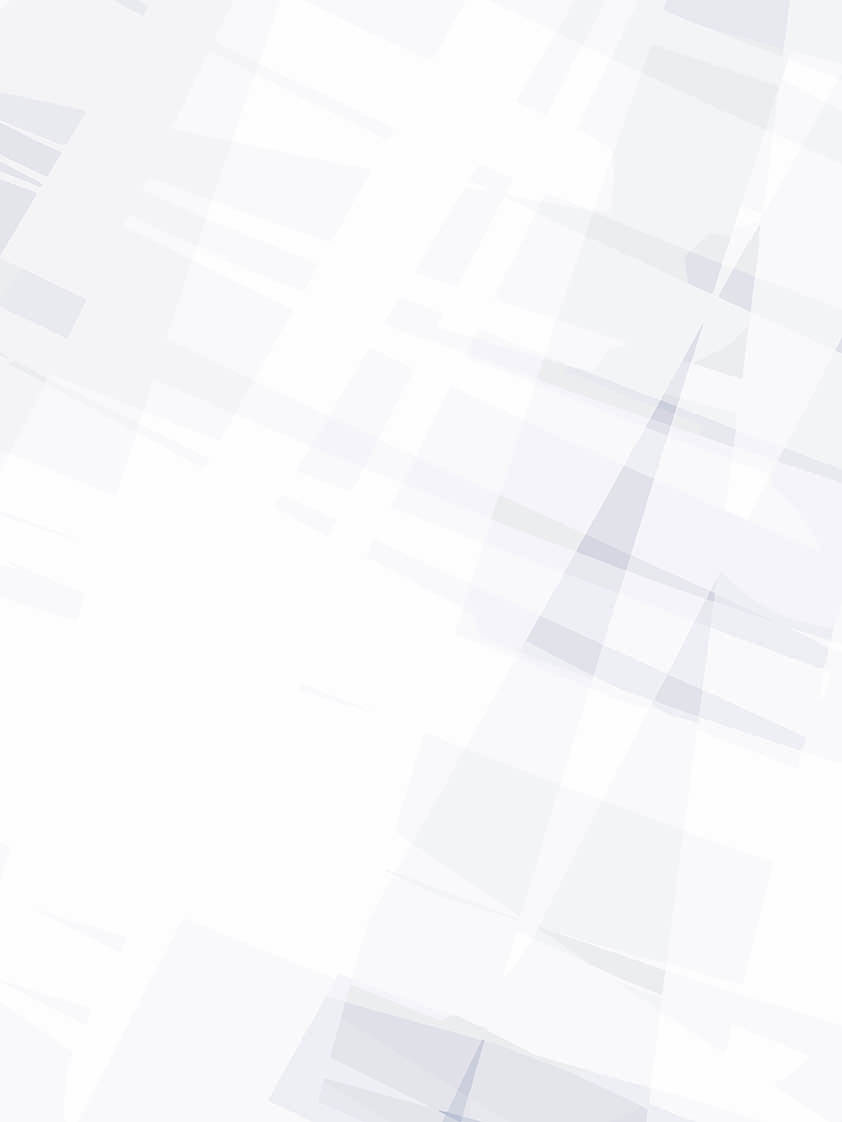 